DECEMBER 2021About this formUnder clause 127(2) of the Work Health and Safety (Mines and Petroleum Sites) Regulation 2014, the NSW Resources Regulator is to keep the copy of each survey plan provided to the Regulator following the closure of the mine or petroleum site, or when a mine or petroleum site operator is otherwise required to do so. Under clause 127(3) the Regulator may make a copy of a survey plan available to a person:(a)	for the purposes of the administration of the Dams Safety Act 2015, the Mines Subsidence Compensation Act 1961, the Mining Act 1992, or the Petroleum (Onshore) Act 1991, or(b)	if the Regulator is satisfied that the person has a legitimate concern about a risk to the health and safety of a person and making the survey plan available is likely to lessen that risk, or(c)	if the Regulator is satisfied that making the plan available is otherwise in the public interest. If you wish to make an application for a copy of a survey plan kept by the Regulator, please complete this form.Publicly available information regarding subsidence and underground coal workings in relation to property can be located via the NSW Planning Portal Spatial Viewer.Type of applicationApplicant detailsOn behalf of a company, government department or other body corporateCompany name, government department or other body corporateABNACNSurvey plan detailsProvide identifying details for survey plans or specific area in question e.g. lot & DP, address, specific mine survey plans. If the area of interest is over a large area, screenshots should accompany the application.Other identifying informationReason for seeking accessFor a request to be approved, the Regulator must be satisfied that the reason provided in this section meets at least one of the three requirements of clause 127 (3) of the Regulation (outlined on page 1). You must provide sufficient information and evidence to demonstrate that your request can satisfy any of the three requirements. Failure to provide sufficient supporting information may delay processing or result in the refusal of your application.Nominate a subclause this application is being made underProvide a reason why access should be givenEvidence to substantiate your applicationFormat of plansDeclarationI declare that:to the best of my knowledge, the information provided in this form, and any attachment to this form, is true and correct in every detail.I consent to the department making enquiries and exchanging information with any relevant parties regarding any matter relevant to this form.Note: Giving false or misleading information is a serious offence under section 268 of the Work Health and Safety Act 2011, and Part 5A of the Crimes Act 1900.Submitting the formEmail this form to mca@planning.nsw.gov.au.This form may not be submitted to other offices of Regional NSW.© State of New South Wales through Regional NSW 2021. You may copy, distribute, display, download and otherwise freely deal with this publication for any purpose, provided that you attribute the Department of Regional NSW as the owner. However, you must obtain permission if you wish to charge others for access to the publication (other than at cost); include the publication in advertising or a product for sale; modify the publication; or republish the publication on a website. You may freely link to the publication on a departmental website.Disclaimer: The information contained in this publication is based on knowledge and understanding at the time of writing (December 2021) and may not be accurate, current or complete. The State of New South Wales (including the Department of Regional NSW), the author and the publisher take no responsibility, and will accept no liability, for the accuracy, currency, reliability or correctness of any information included in the document (including material provided by third parties). Readers should make their own inquiries and rely on their own advice when making decisions related to material contained in this publication.PUB15/186/DOIType of application	Application by individual seeking access to mine survey plansComplete Section 2, 4, 5, 6, 7Type of application	Application by company, government department or body corporate seeking access to mine survey plansComplete Section 3, 4, 5, 6, 7Type of application	Application for access to mine survey plans where the applicant has an existing confidentiality deed in placeFor individuals complete Section 2, 4, 5, 6, 7For a company, government department or body corporate complete Section 3, 4, 5, 6, 7First nameOther given nameLast nameHome addressPostal addressEmail addressDaytime contact telephone number (contact will primarily be via email)Mobile numberWhat is your relationship with the workplace (that is a mine or petroleum site) to which your request relates?Can we send the decision by email?  Yes NoMine operator (tick one)  Yes  NoFirst nameOther given nameLast nameSalutationRole of contact officer (if any)Email address of contact officerDaytime contact telephone number (contact will primarily be via email)Mobile numberPostal addressWhat is your relationship with the workplace (that is a mine or petroleum site) to which your request relates?Can we send the decision by email?  Yes  No (a) administration of specified legislation  (b) risk to health and safety concerns  (c) public interestExample:Subsidence Advisory NSW has requested a technical assessment to ascertain the extent and nature of the potential impacts of subsidence related for former mine workings (for the purposes of the Coal Mine Subsidence Compensation Act 2017).A development application for the construction of a building on land affected by former coal mine workings requires an assessment of the potential impacts of subsidence which may, if not appropriately addressed, give rise to the risk of impacts to the health and safety of people if appropriate building design standards are not adopted. 
Example:A request from Subsidence Advisory NSW, e.g. email or letter correspondence.A request from a client requiring the assessment for the purposes of the development application.Note: a copy of the evidence must be provided with the application.What type of access are you seeking?  Electronic copies  Hard copies 
(additional fees apply)NamePosition/titleContact telephoneMobileSignature Date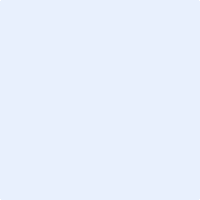 